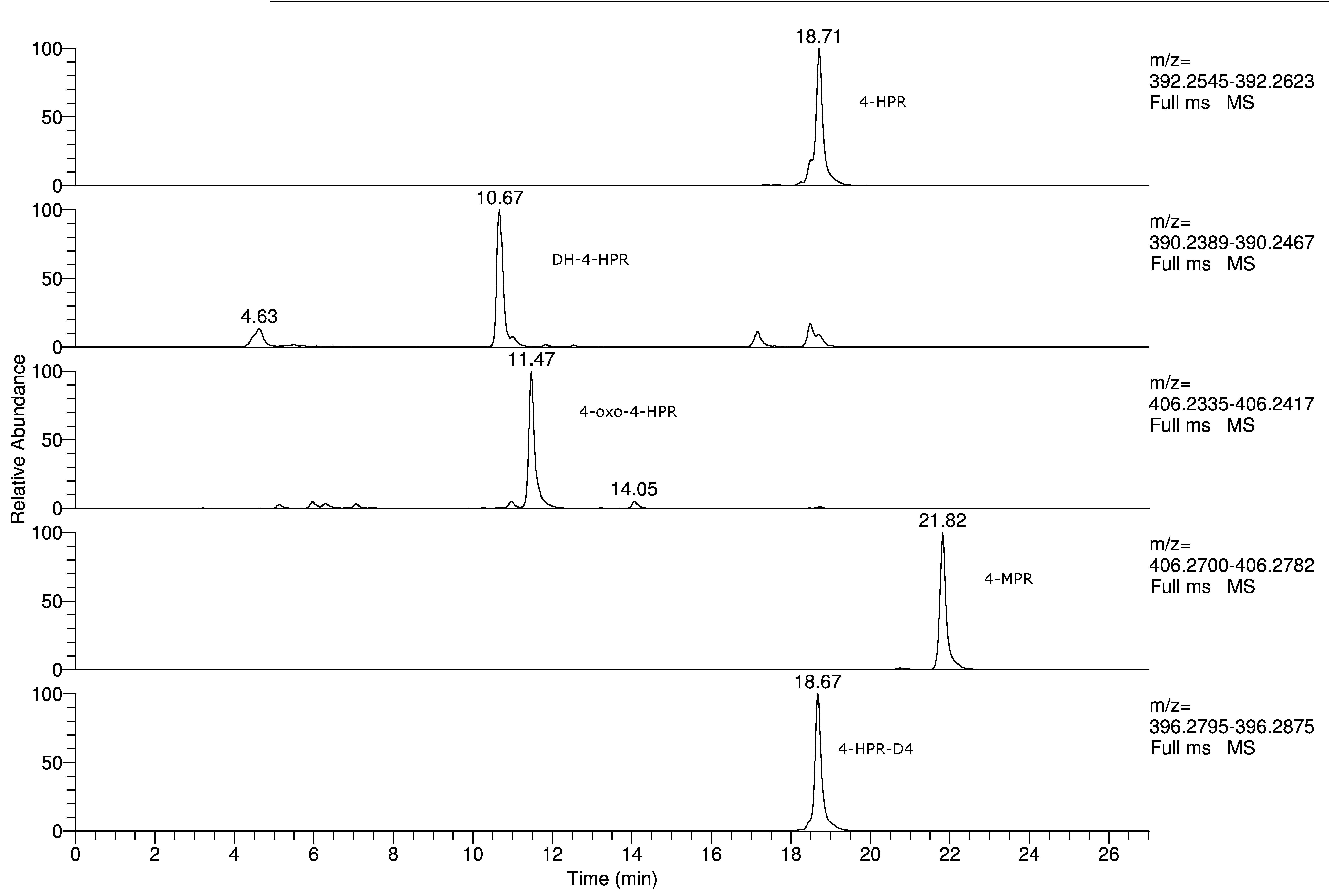 Supplementary Figure1. High resolution ion chromatogram obtained for the m/z value (± 10 ppm) of 4-HPR and its main metabolites in a tumor sample.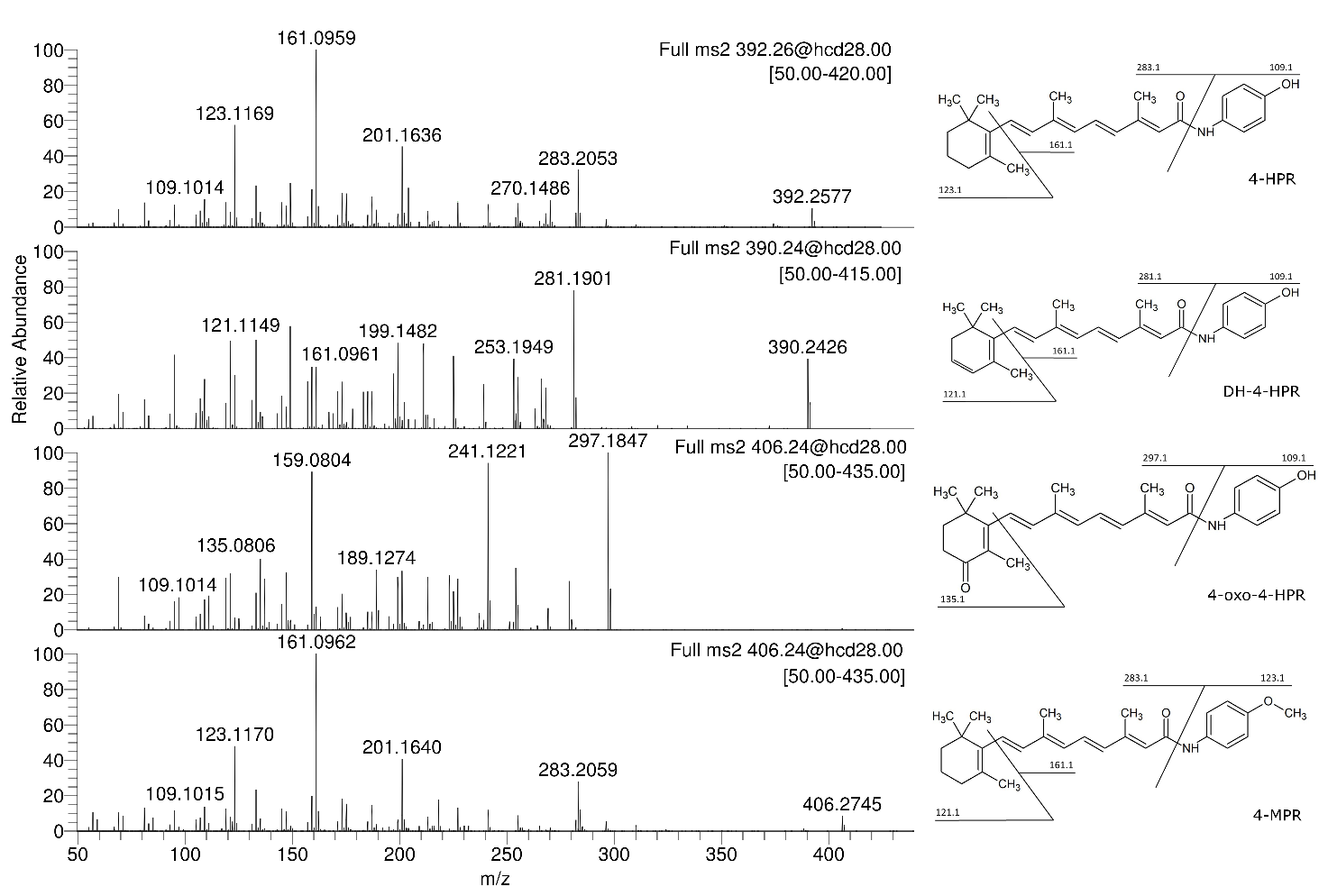 Supplementary Figure2. MS/MS spectra of 4-HPR and its identified metabolites, highlighting some of the observed ion fragments.Supplementary Table1: Comparison of the characteristics of the current method with others present in the literatureMatricesanalyzedAnalytesanalyzedCommon featuresDifferencesLOQ in plasmaImprovementsF. Formelli et al., 1993 [12]PlasmaBreast tissue4-HPR4-MPRHandling procedures.Chromatographic characteristics:reverse column, gradient features and run time below 10 min.Extractive solvent: CH3CNHPLC-UV (λ= 340)3 points calibration plasma range: 5-2500 ng/mL.5 ng/mlWider range of linearity applied reduces the need for dilutions.The simultaneous measurement of the analyte and the metabolites allowed a more thorough analysis of the pharmacokinetic characteristics and limited the amount of matrix needed.J. Vratilova et al., 2004 [13]Tumour4-HPR4-MPRHandling procedures.Chromatographic characteristics:reverse column, gradient features and run time below 10 min.Extractive solvent: CH3CNHPLC-UV (λ= 340).6 points calibration tumor range: 0.5-20 µg/mL.0.5 µg/mL.Wider range of linearity applied reduces the need for dilutions.The simultaneous measurement of the analyte and the metabolites allowed a more thorough analysis of the pharmacokinetic characteristics and limited the amount of matrix needed.J. I. Lee et al., 2008 [10]Plasma4-HPR4-MPRHandling procedures.Chromatographic characteristics:reverse column, gradient features and run time below 10 min.Extractive solvent: CH3CNHPLC-APCI-MS/MS. MRM +8 points calibration plasma range: 0.5-100 ng/mL.Target ions m/z 392.4/283.3 for 4-HPR and m/z 406.3/283.2 for 4-MPR.0.5 ng/mlWider range of linearity applied reduces the need for dilutions.The simultaneous measurement of the analyte and the metabolites allowed a more thorough analysis of the pharmacokinetic characteristics and limited the amount of matrix needed.H.E. Cho et al., 2017 [14]Plasma4-HPR4-MPR4-oxo-4-HPRHandling procedures.Chromatographic characteristics:reverse column, gradient features and run time below 10 min.Extractive solvent: CH3CH2OHHPLC-ESI-QTRAP. MRM +8 points calibration plasma range: 0.2-50.0 ng/mL.Target ions m/z 392.3/283.3 for 4-HPR, m/z 406.3/283.2 for 4-MPR and 406.3/297.2 for 4-oxo-4-HPR.0.2 ng/mlWider range of linearity applied reduces the need for dilutions.The simultaneous measurement of the analyte and the metabolites allowed a more thorough analysis of the pharmacokinetic characteristics and limited the amount of matrix needed.Present methodPlasmaTumour4-HPR4-MPR4-oxo-4-HPRDH-4-HPRHandling procedures.Chromatographic characteristics:reverse column, gradient features and run time below 10 min.Extractive solvent: CH3CNHPLC-APCI-MS/MS. MRM +8 points calibration plasma range: 1-500 ng/mL.6 points calibration tumour range: 0.35-14.0 µg/g.Target ions m/z 392.4/283.3 for 4-HPR, m/z 406.3/283.2 for 4-MPR and m/z 390.2/281.1 for DH-4-HPR.1.0 ng/mlWider range of linearity applied reduces the need for dilutions.The simultaneous measurement of the analyte and the metabolites allowed a more thorough analysis of the pharmacokinetic characteristics and limited the amount of matrix needed.